José Manuel E. de Quiroga Sarmiento * 1777-1852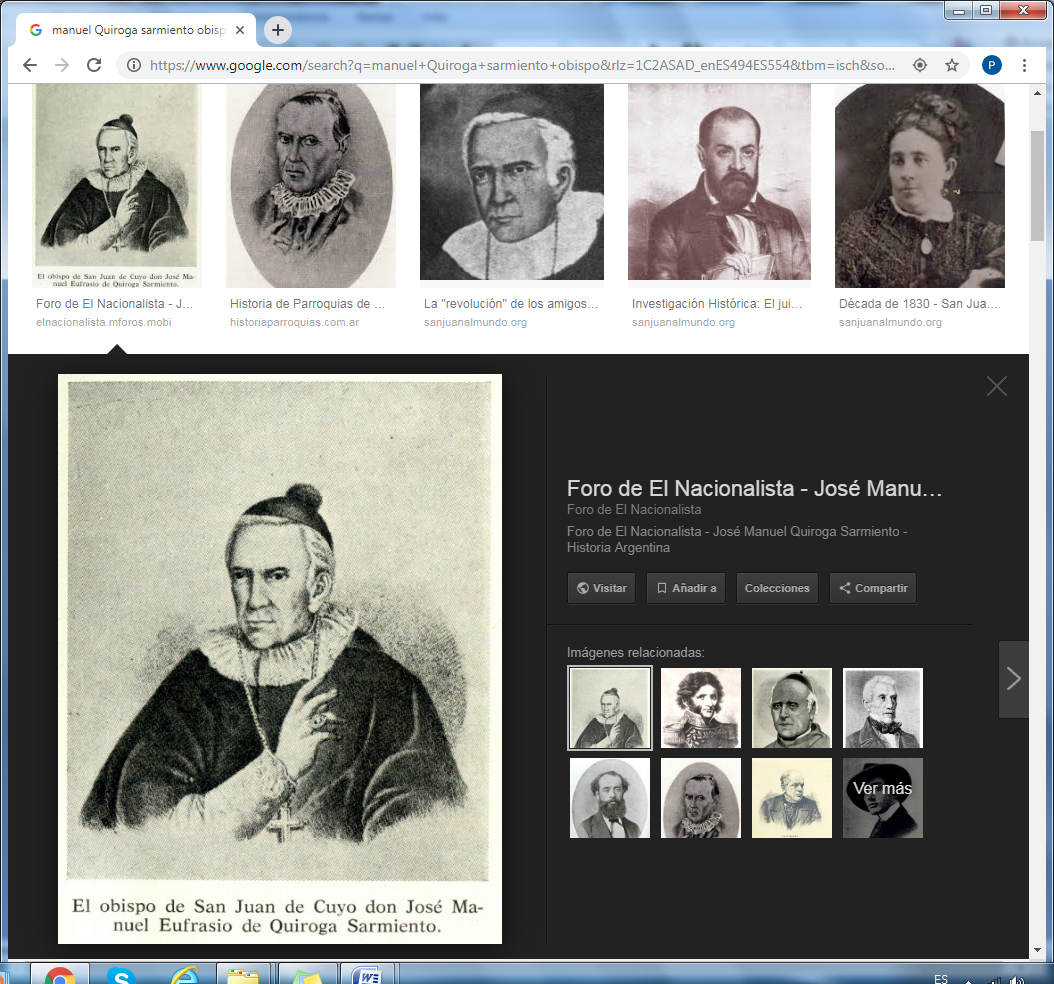     Un Obispo que se metió en política y tuvo que elegir entre su labor profesional y sus ardores de independencia, pues eran los tiempos en que los países americanos accedían a la independencia de la metrópoli española. Puso mucho interés en las obras de caridad y sobre todo en la educación cristiana, pero sintió limitado su trabajo apostólico por los compromisos que le fueron saliendo y no le correspondían. Es digno de ser imitado en lo que mira a su labor de obispo piadoso, pero no en lo que afecta a una labor terrena que no le competía por su personalidad religiosa, aunque fuera justificada por lograr evitar la violencia  y la sangre en las diversas ocasiones en que se jugó con la vida de las personas.    Nació en San Juan (Argentina) el 1 de junio de 1777 y murió el 25 de enero de 1852. Fue un sacerdote católico argentino, que ejerció como obispo de San Juan de Cuyo entre 1837 y 1852, y también fue gobernador de esa provincia entre septiembre y octubre de 1847   Era hijo de José Ignacio Quiroga Sarmiento y de Juana Isabel Funes. Se ordenó sacerdote en su ciudad natal en el año 1801, ocupando cargos menores en la Iglesia Matriz de la ciudad hasta 1815, año en que fue designado Cura Rector de la misma. En tal carácter colaboró con el general San Martín en la preparación del Ejército de los Andes y dedicó grandes esfuerzos a la restauración del templo a su cargo; en 1824 levantó una segunda torre. ​    Tuvo una activa participación política, en particular en las revueltas que llevaron a la autonomía de la provincia de San Juan y a la firma del Tratado de las Lagunas de Guanacache. Si bien no tuvo ninguna actuación durante la revolución "de los clérigos" de 1825, volvió a participar en actividades políticas en 1827, integrando una junta de vecinos que nombró gobernador a Manuel Quiroga Carril, aliado del caudillo federal Facundo Quiroga, pariente de ambos. Se mantuvo al margen de la guerra civil de 1989-1831. Colaboró con Fray Justo Santa María de Oro cuando éste fue nombrado obispo de San Juan de Cuyo, y en 1935 éste lo nombró deán de la Catedral. ​     Cuando estaba a punto morir, el obispo Mns Oro pidió al gobernador Nazario Benavídez que lo propusiera para ser su sucesor, cosa que éste efectivamente hizo. A petición del gobierno provincial, el papa Gregorio XVI lo nombró obispo de San Juan de Cuyo el 19 de mayo de 1837. Pero el gobernador de la provincia de Buenos Aires, a quien las demás provincias habían encargado el manejo de las relaciones exteriores de su país, juzgó que la nominación de los candidatos a obispos era potestad suya ya que el patronato de Indias era una atribución ligada a las relaciones exteriores. Por ello —a pesar de que Benavídez era su aliado, e incluso había llegado al gobierno por influencia suya— Rosas retuvo la bula que nombraba obispo a Quiroga Sarmiento, de modo que éste debió continuar ejerciendo como deán de la catedral. ​     Al estallar una nueva serie de guerras civiles, finalmente Rosas ordenó liberar la bula con el nombramiento de Quiroga Carril, aunque autorizó a las provincias de Mendoza y San Luis a decidir por sí mismas si someterse a la autoridad de la nueva diócesis o no. ​ Quiroga Sarmiento se apresuró a cruzar a Santiago de Chile, donde fue ordenado obispo por monseñor Manuel Vicuña Larraín, obispo titular de esa ciudad, el 29 de marzo de 1840. De regreso a su sede episcopal se dedicó a la reorganización de la misma, donde restableció la Casa de misericordia de San Juan de Dios. En 1839 presidió la comisión protectora de la educación. ​     Durante la compleja guerra civil desatada por la Coalición del Norte contra la política de Rosas, la ciudad de San Juan fue invadida en dos oportunidades por fuerzas unitarias, al mando respectivamente de Mariano Acha y Gregorio Aráoz de Lamadrid, mientras el gobernador Benavídez estaba en campaña contra las fuerzas unitarias. El segundo hizo nombrar gobernador a un comerciante incapaz e intolerante llamado Anacleto Burgoa, al que dejó al mando para retirar su ejército hacia Mendoza, perseguido por Benavídez. Una revuelta de oficiales federales les permitió expulsar del gobierno a Burgoa, que se refugió en la casa del obispo; cuando los federales amenazaron con sacarlo a la fuerza de allí, Quiroga Sarmiento anunció que excomulgaría al que se atreviera a pisar su casa, con lo que salvó la vida del depuesto gobernador.    Pero Benavídez estaba en campaña, y ningún oficial federal quería ocupar el gobierno, que le fue ofrecido al obispo Quiroga Sarmiento. Comprendiendo la situación, el obispo aceptó ocupar el sillón de gobernador en calidad de interino el 15 de septiembre de 1841, nombrando ministro al cura José Manuel Astorga, uno de los rebeldes de 1825. Aunque Benavídez envió al coronel José María Oyuela como su representante en el gobierno, éste prefirió dejar que el obispo siguiera como gobernador hasta el regreso del caudillo, a quien entregó el mando el 8 de octubre. ​     Invitó a los jesuitas a su diócesis y los puso al frente de un colegio secundario, aunque posteriormente debió prohibirles permanecer en ella, por presión de Rosas, que los había expulsado algún tiempo antes. ​ Creó algunas parroquias, entre ellas la de Desamparados;3​ sólo en los últimos años de su vida logró someter a su autoridad a las parroquias de Mendoza, negociando sus actos con el gobernador José Félix Aldao, que era un ex fraile. ​ Falleció en San Juan en enero de 1852. ​ Un relato  al estilo argentino sobre este obispo    Realmente era repugnante Burgoa, el gobernador de San Juan (Argentina).  No sólo por su forma de ser sino porque también impuso aportes compulsivos a la población para sostener al ejército de Lamadrid, que se preparaba para pelear en Mendoza. Podía durar mucho, aunque colaboraran con él y trataran de que hiciera algo coherente los más caracterizados unitarios residentes en San Juan aquel año, como Damián Hudson, Indalecio Cortínez, Antonio Lloveras, Cesáreo Aberastain y Tadeo y Manuel Hipólito de la Rosa.    Y a los quince días de ejercer la gobernación, fue derrocado.

     La historia del derrocamiento de Burgoa fue graciosa. Había un capitán del ejército que había combatido junto a Benavides durante la campaña de Cuyo. Juan José Atencio, se llamaba el hombre y era comandante de milicias de caballería.
     Don Atencio vivía para el lado de Santa Lucía. Y estaba muy preocupado.Ocurre que un gran amigo de Atencio y camarada de armas, el capitán Juan de la Cruz Sánchez había sido detenido por los unitarios.
      Atencio convocó a varios milicianos a sus ódenes y a algunos vecinos y les comentó las malas noticias que había escuchado:
   —Mañana lo fusilan a Sánchez.
   Todos se indignaron.
   —¡Unitarios hijos de puta!—, fue la frase más suave.
   —No hacemos nada insultando a los salvajes...
   —¿Y qué podemos hacer?
   —Rescatar al capitán.

Como idea estaba bien. Pero no era fácil sacarlo del cuartel de San Clemente, donde tenían engrillado al militar.  Además corrían contra el tiempo.
  —Lamadrid ha dejado muy poca tropa en San Juan, yo creo que podemos rescatarlo—, dijo don Atencio.
   —Pero si mañana lo fusilan, tenemos que sacarlo hoy mismo.
   —Sí, hay que sacarlo ya.
   A las 3 de la tarde de aquel 11 de setiembre de 1841, el capitán Juan José Atencio, acompañado por 56 amigos, se dirigió al cuartel de San Clemente, dispuesto a rescatar al capitán Sánchez o morir en el intento. Y acá vino la sorpresa.
    Porque San Juan estaba en guerra. Pero el escenario estaba lejos, en Mendoza, donde se combatía. 
    Y a las 3 de la tarde, en un pueblo aburrido de muertes y despojos, nadie estaba con ganas de pelear.
Don Atencio entró al cuartel.
    —¡Ríndanse o los matamos!— fue la orden.
   Y todos se rindieron, sin disparar un tiro.

    Grandes abrazos entre Sánchez y sus salvadores. Ya que estaban, los hombres de Atencio liberaron a todos los federales presos.
    Y pronto la noticia corrió como reguero de pólvora.
   —¡Volvieron los federales! ¡Volvieron los federales!
   El primero que corrió a esconderse fue el gobernador dejado por Lamadrid, Anacleto Burgoa.
   Ni trasmisión del mando hizo.
   Corrió a la casa del obispo, José Manuel Eufrasio de Quiroga Sarmiento, tio de Domingo Faustino    Sarmiento, donde pidió refugio.
  
Al rato, todo San Juan comentaba lo sucedido, agrandando los hechos:
—¡Los federales han retomado el gobierno!
—¿Y Burgoa?
—Huyó.  ¡No quedó un sólo unitario en San Juan!
   Los que habían tenido actuación junto a Lamadrid o Acha sabían lo que les esperaba si el poder volvía a los federales.
   En aquellos años, ninguno se andaba con chiquitas y el que no era pasado a degüello, era fusilado o engrillado.

El vecindario no comprendía el significado de la revuelta.
   Pero como siempre ocurre en estos casos, se abrieron las casas federales y los partidarios de Banavides salieron a festejar.
—¡Mueran los salvajes unitarios!
—Hay que fusilar a Burgoa!
Mientras los más exaltados festejaban en las calles, los vecinos unitarios se despidieron apresuradamente de sus mujeres y sus hijos y enfilaron para las sierras vecinas y los valles cordilleranos para ponerse a salvo.

A todo esto, Atencio tomaba conciencia de lo que estaba pasando.
— Capitán, la provincia ha quedado acéfala.
— ¿Y yo qué tengo que ver?
— Usted debe decidir quien va a gobernar...
— Ah, no... busquemos a alguien que se haga cargo.
  Atencio no se había propuesto revolución alguna. Menos aun quedarse con el gobierno.
—Yo sólo quise liberar al capitán Sánchez—, decía.
 Durante los tres dias siguientes, Atencio y Sánchez, hombres sencillos y sin aspiraciones de poder, quedaron a cargo de San Juan.
Buscaron quien se hiciera cargo del gobierno. Pero eran días muy convulsionados y nadie deseaba arriesgar su pellejo ante tamaña responsabilidad.
El 15 en la mañana apareció la idea salvadora.
—Entreguemosle el gobierno al obispo.

Atencio y Sánchez fueron a la casa del obispo y le expusieron la situación.
—Alguien tiene que gobernar, su excelencia.
Y el obispo aceptó hacerlo.
Ese mismo día 15 asumió como gobernador.
Designó ministro a otro sacerdote, el presbitero José Manuel Astorga.
—Yo voy a gobernar pero usted me va a tener que ayudar— dijo el obispo dirigiéndose al capitán Juan de la Cruz Sánchez.
—Estoy a sus órdenes.
—A partir de este momento lo asciendo a teniente coronel y queda designado comandante general de las fuerzas de la provincia.

    Así fue como San Juan tuvo durante seis días al obispo como gobernador.
El día 21, desde Mendoza, el general Benavides designó como su delegado al coronel José María Oyuela quien inmediatamente asumió el mando.
En tres semanas San Juan había tenido a tres personas distintas al frente de los asuntos de gobierno. 